Թվային աղյուսակներ։ Տարրական գործողություններ 1Տվյալների արտապատկերման ձևերըՏվյալների արտապատկերումՏեղեկատվությունն այժմ մարդու կյանքի էական մասն է կազմում, որը խրախուսում է նորարարություններն ու  ինֆորմացիոն զարգացումը: Տարբեր աղբյուրներից հսկայական քանակությամբ տեղեկատվություն է գեներացվում։ Այդ տեղեկությունները տարատեսակ են: Օրինակ, անհատն ունի անձնական տեղեկատվություն, այսինքն` անուն, ազգանուն, հասցե, հեռախոս, էլեկտրոնային փոստ, ժամանակացույց, նորություններ և այլն: Բազմաթիվ տվյալներ են ստեղծվում անհատական և կոլեկտիվ խմբերի համար: Մարդիկ ասում են․ «Շուրջդ որ կողմը նայում ես, տվյալներ են»։ Այդ տեղեկատվության բազմակողմանիության պատճառով մեծ խնդիրներ են  առաջանում, օրինակ, թե ինչպե՞ս ներկայացնել տեղեկատվությունն ավելի օգտակար կերպով, որպեսզի անհատը կարողանա այն արդյունավետ օգտագործել: Տեղեկատվության հավաքագրումն այլևս խնդիր չէ, բայց գիտելիքներ արդյունահանելը մեծ խնդիր է: Տվյալների ներկայացման (վիզուալիզացիայի) մեթոդները համարվում են շատ կարևոր օգտագործողների համար, քանի որ դրանք հսկայական և բարդ տեղեկատվությունը դարձնում են հասկանալի: Դրանք կիրառվում են գիտական և վիճակագրական հետազոտություններում, բիզնես-հետազոտություններում, մանկավարժության մեջ՝ ուսուցման, թեստավորման և գնահատման համար, լրատվական աշխատանքում և այլուր։Տվյակների արտապատկերման ձևերըՎերջին մի քանի տարիներին մշակվել են արտապատկերման մի շարք ձևեր  զանգվածային տեղեկատվության ներկայացման համար։ Այդ ձևերն ունեն շատ առանձնահատկություններ, ինչպիսիք են՝ ինտերակտիվությունը, օգտագործելիությունը, ինտերֆեյսի առանձնահատկությունները և այլն, որոնք դրանք դարձնում են օգտագործման համար հեշտ և շահավետ։ Կան տվյալների արտացոլման բազմաթիվ պայմանական ձևեր: Տվյալների ներկայացումը պետք է լինի գեղեցիկ և մեկնաբանելի, որպեսզի ընթերցողին հասկանալի լինի: Տվյալների արտացոլումը ներկայացնում է տվյալներն այնպես, որ պարզեցվի դրանց մեկնաբանությունը: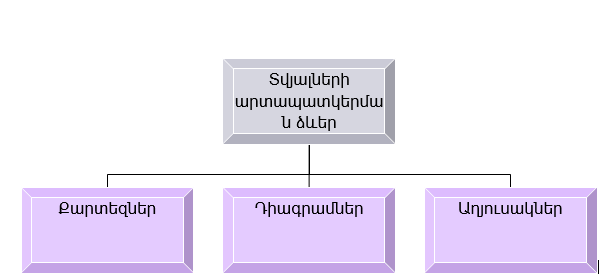 Պատկերների օրինակներՔարտեզներ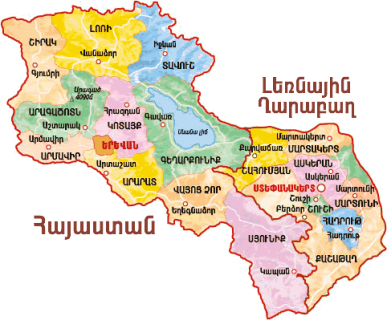 Հայաստանը հնագույն քարտեզներում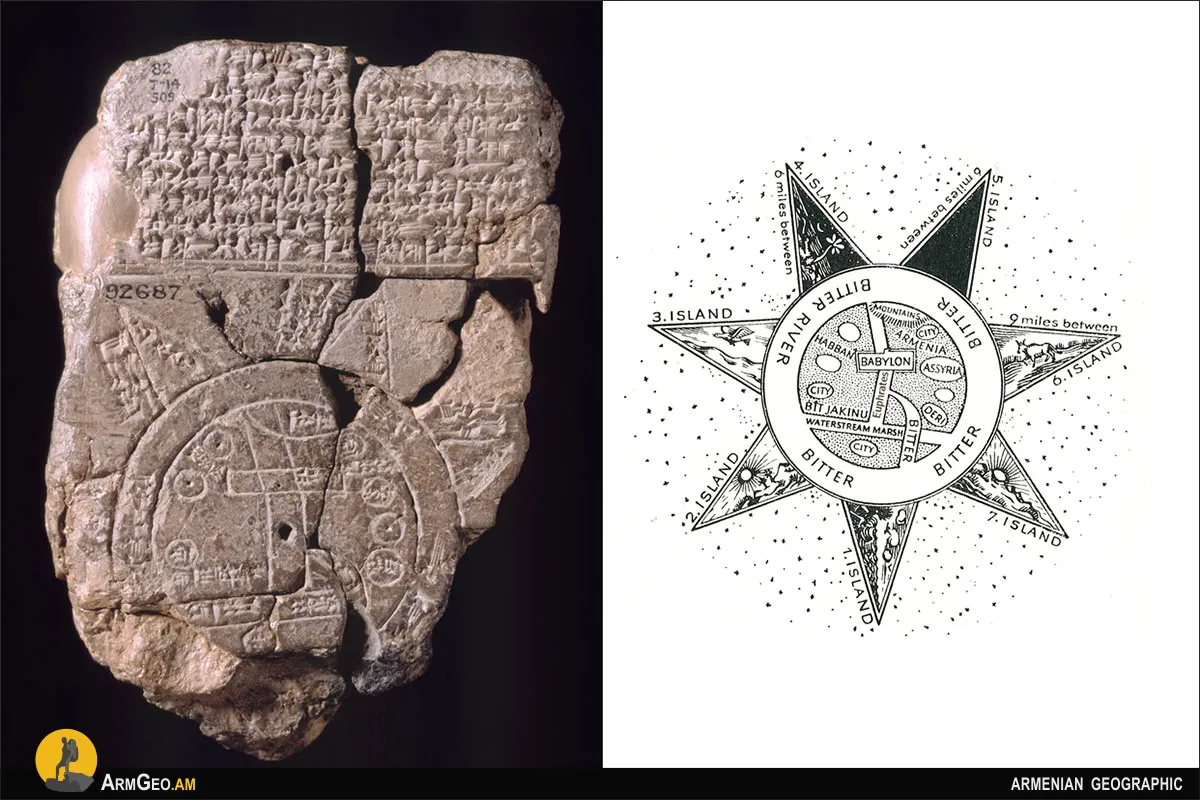 Դիագրամներ (գրաֆիկներ)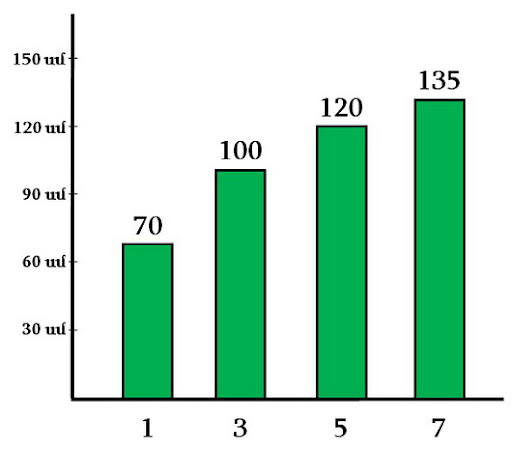 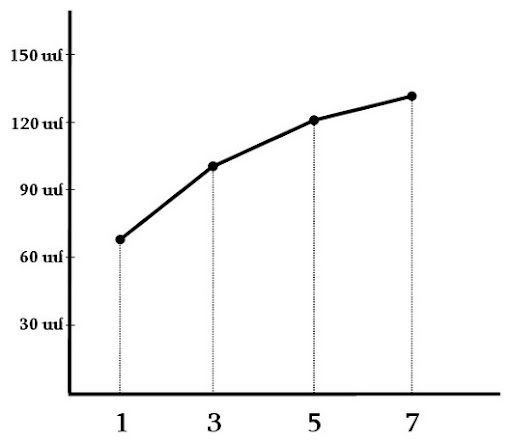 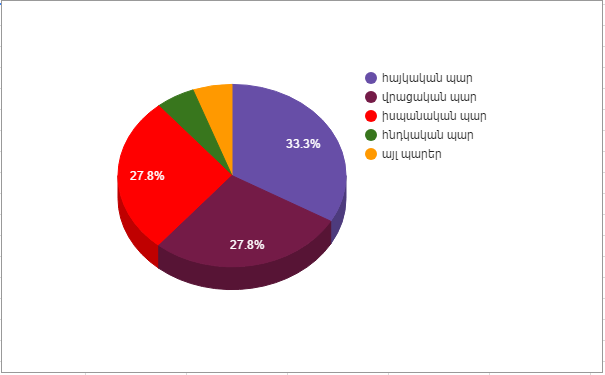 Աղյուսակներ1-12-րդ դասարանում սովորող տղաներ և աղջիկներՕգտագործված հղումներhttps://curriculum.code.org/csp-1718/unit2/7/#introduction-to-data0https://hy.wikipedia.org/wiki/%D5%8F%D5%BE%D5%B5%D5%A1%D5%AC%D5%B6%D5%A5%D6%80%D5%AB_%D5%BE%D5%AB%D5%A6%D5%B8%D6%82%D5%A1%D5%AC%D5%AB%D5%A6%D5%A1%D6%81%D5%AB%D5%A1 http://mathematics.am/problem.php?number=91001 ԴասարանՏղաԱղջիկ1-ին15102-րդ13173-րդ20124-րդ15165-րդ12176-րդ19107-րդ1398-րդ6159-րդ181210-րդ71411-րդ12512-րդ99